Prírodné podmienky Ázie                    Meno a priezvisko: .................................   1. Najväčší ázijský polostrov je: a) Kalifornský
 b) Kamčatka
 c) Malajský
 d) Arabský2. Ktoré číslo na mape označuje Tajmýrsky polostrov?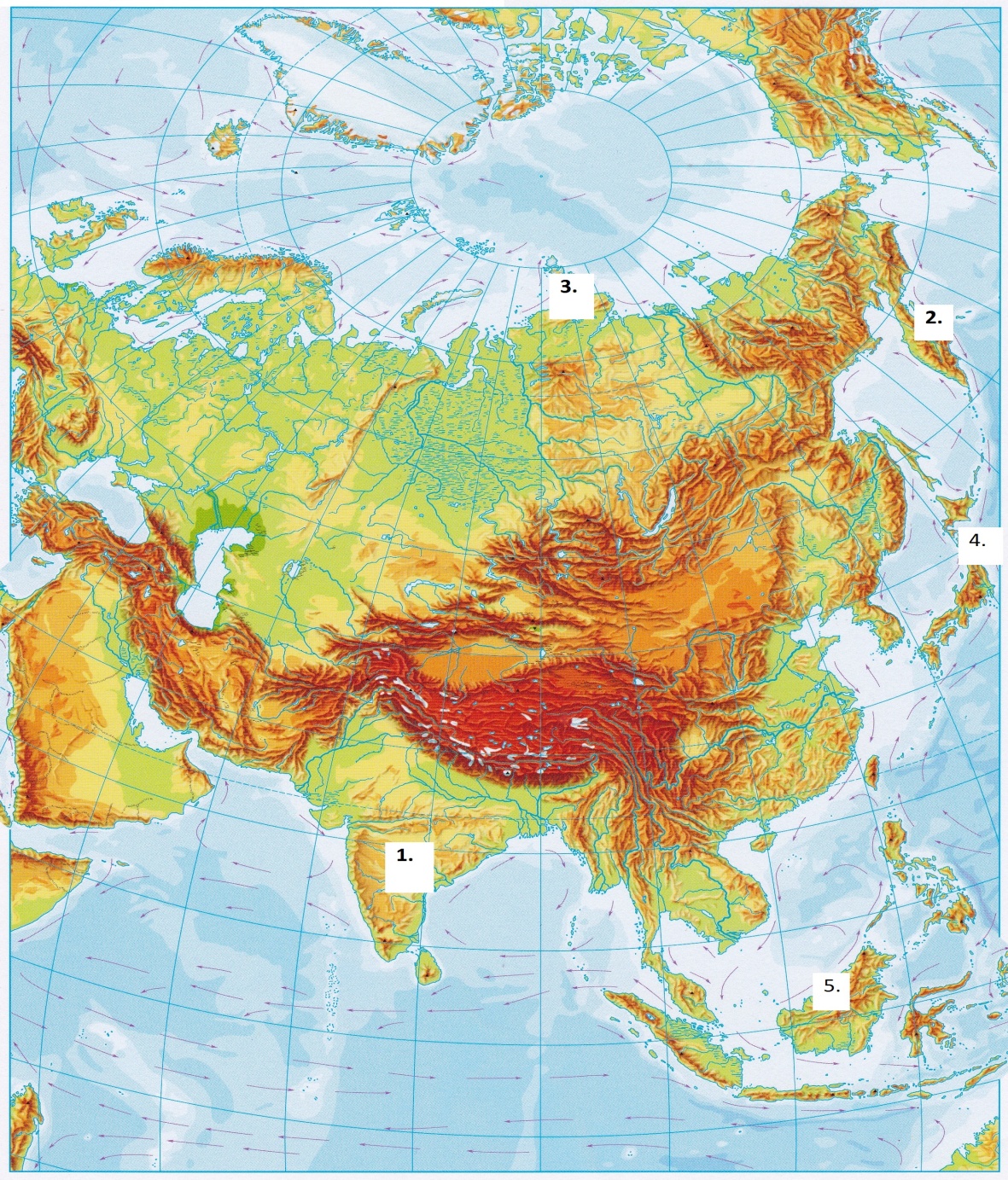  a) 4
 b) 3
 c) 5
 d) 23. Ktoré číslo na mape v úlohe 2 znázorňuje Prednú Indiu? a) 5
 b) 1
 c) 4
 d) 24. Ktoré číslo na mape v úlohe 2 znázorňuje Japonské ostrovy? a) 2
 b) 1
 c) 4
 d) 35. Ktoré číslo na mape v úlohe 2 znázorňuje Veľké Sundy? a) 4
 b) 1
 c) 5
 d) 36. Ktoré číslo na mape v úlohe 2 znázorňuje Kamčatku? a) 3
 b) 2
 c) 5
 d) 17. Najvyššie ázijské pohorie sa volá: a) Karakoram
 b) Ural
 c) Kaukaz
 d) Himaláje8. Najväčšia ázijská nížina je: a) Gobi
 b) Západosibírska
 c) Veľká čínska
 d) Tibetská9. Najviac púští v Ázii sa nachádza na: a) Arabskom polostrove
 b) Borneu
 c) Prednej Indii
 d) Kórejskom polostrove10. Označ pohoria, ktoré sa nachádzajú v Ázii: a) Altaj
 b) Pamír
 c) Atlas
 d) Tibetská náhorná plošina
 e) Kordilery11. Arabský polostrov leží v: a) suchom tropickom podnebí
 b) miernom podnebí
 c) vlhkom tropickom podnebí s obdobiami sucha 12. Najdlhšia ázijská rieka je: a) Amur
 b) Indus
 c) Brahmaputra
 d) Chang Jiang13. Najhlbšie ázijské jazero sa volá: a) Aralské
 b) Kaspické more
 c) Balchaš
 d) Bajkal14. V ktorom type krajiny žije živočích na obrázku?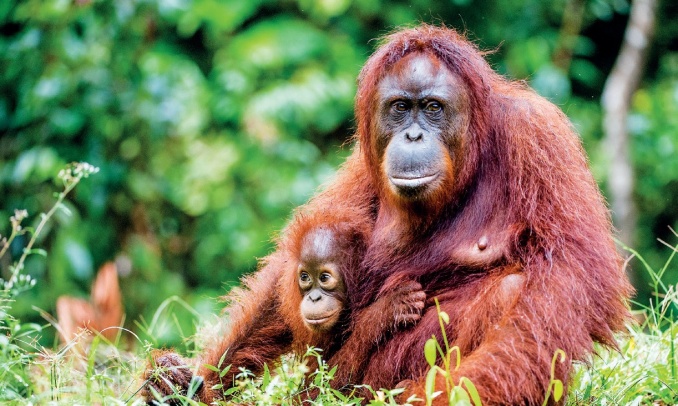  a) dažďový les
 b) subtropický les
 c) tundra
 d) tajga15. V ktorom type krajiny žije živočích na obrázku?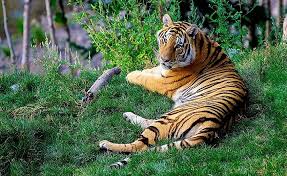  a) tropický monzúnový les
 b) listnatý les mierneho pásma
 c) púšť16. Označ názvy ázijských púští: a) Atacama
 b) Nafúd
 c) Simpsonova
 d) Gobi17.  Kórejský polostrov leží v pásme: a) púští a polopúští
 b) listnatých a zmiešaných lesov
 c) tajgy18. Kamčatka leží v pásme: a) subtropických lesov
 b) tajgy
 c) tundry